December 22, 2015Assessment and Abandoned MinesDepartment of Energy, Mines, and ResourcesGovernment of YukonBox 2703, K-419Whitehorse, YT Y1A 2C6Attention: Erik Pit, Project ManagerRe: Clinton Creek Environmental Monitoring and Fish SalvageIntroductionDuring the late summer of 2015 the Government of Yukon, Assessment and Abandoned Mines (AAM) repaired drop structures at the Clinton Creek Site (herein referred to as the Site), an abandoned mine site located approximately 75 km northwest of Dawson, Yukon (100 km by road). At the Site, drop structures had been previously installed to stabilize Clinton Creek at the outlet of Hudgeon Lake, where gradual waste rock movement has created steep stream gradients and unstable slopes. A flood event in recent years damaged the lowermost (4th) drop structure, which was the focal point of repair works. Ecological Logistics & Research Ltd. (ELR) was retained by AAM during the summer of 2015 to provide environmental monitoring and fish salvage services during the drop structure repairs. This letter report summarizes the activities performed by ELR and provides the data collected during the fish salvage and environmental monitoring process. The letter report does not provide an interpretation or analysis of the monitoring data. Scope of WorkELR’s scope of environmental monitoring and fish salvage services associated with Clinton Creek drop structure repairs included:Attending meetings with AAM, AAM’s representatives, and the project contractor, as required.Obtaining and providing closure data for a Scientific Collection Permit from Fisheries and Oceans Canada (DFO).Working with AAM’s on-site environmental monitor to establish monitoring sites and review monitoring protocols.Providing fish salvage services on site during construction works as required. Performing environmental monitoring and providing related advice, as needed. Fish salvage activities were performed according to the Fish Salvage Plan For the Clinton Creek Drop Structure Repair, prepared by Minnow Environmental Inc. (Minnow 2015a), and modified to site conditions as required. Environmental monitoring activities were performed according to the Construction Monitoring Standard Operating Procedures For the Clinton Creek Drop Structure Repair, prepared by Minnow Environmental Inc. (Minnow 2015b), and modified to site conditions as required. Environmental Monitoring Activities and ResultsELR staff made three visits to the site to perform environmental monitoring and fish salvage activities, and also conducted other activities according to the scope of work during and after the completion of construction activities. A summary of environmental monitoring activities are provided below.August 9-11 Site VisitELR staff (Chris Jastrebski and Michelle McKay) were at the Site from August 9-11, 2015 during the pre-construction period, when site access upgrades were being completed, including road upgrades/grading, the installation of a culvert crossing at the location of the lower access road crossing of Clinton Creek (generally a ford crossing), and general planning for the construction works. Leading up to and during this site visit, ELR:Arranged for and provided to AAM all analytical laboratory sampling supplies for the weekly water quality sampling program.Supplied a field turbidity meter to AAM which was to be used on site for the duration of the construction project. Provided hard copies of field monitoring forms and laboratory chain of custody (COC) forms.Worked with AAM staff (Luca Poloni and Patricia Randell) to ground-truth monitoring locations and to perform the first environmental monitoring events.Discussed environmental monitoring, fish salvage, and mitigation strategies to be employed during the construction project. September 2-3 Site VisitELR staff (Chris Jastrebski and Michelle McKay) were at the Site on September 2 and 3, 2015 during the implementation of the flow diversion and dewatering of the drop structures immediately prior to the drop structure repairs. At this time, all site access upgrades had been performed and the diversion pumping infrastructure had been installed (4 pumps and HDPE pipes leading from Hudgeon Lake to downstream of drop structure 4). During this site visit ELR:Worked with AAM staff (Wayne Emery) to discuss the status of the environmental monitoring program, and to provide advice related to the rate at which the drop structure area should be dewatered (i.e., the rate of berm construction across the outlet of Hudgeon Lake).Reviewed the turbidity measurement and water sampling processes with AAM staff to ensure compliance with monitoring protocols.Provided training on turbidity meter calibration for AAM, and confirmed the correct operation of the field turbidity meter being used on site. September 23 Construction DiscussionELR staff (Chris Jastrebski) were contacted by Patricia Randell of AAM on September 23, 2015 to discuss a diversion pumping blockage on September 22, 2015 that had temporarily reduced flows below the required minimum for the stream. ELR was asked to provide advice on whether follow-up monitoring and reporting were relevant or required. ELR staff confirmed with Minnow Environmental staff that no follow up monitoring (for conditions or potential fish mortality) were relevant as flows had been re-established, and confirmed that a summary of the event should be provided to DFO for the purposes of maintaining a transparent reporting process. No further discussions or requests of ELR occurred. September 30 Water Sample CollectionELR staff (Aaron Nicholson and Chris Harwood [Hemmera]) on site for a water quality and hydrology sampling program were asked to collect a final (post construction) set of water quality samples from the five on-site locations. These samples were collected between September 30 and October 2, 2015, and delivered to the analytical laboratory in Whitehorse.Analytical Water Sample Handling and AnalysisThroughout the construction project, ELR received weekly laboratory analytical samples from AAM staff either shipped via Air North or delivered directly to ELR by AAM staff. For each sample shipment, ELR reviewed the COC, submitted the samples to the laboratory (ALS Global), and conducted ongoing liaison with the laboratory through to the receipt of data. Throughout the duration of construction, ELR received and submitted for analysis eight shipments of samples (Table 1).Table 1: Summary of Laboratory Analytical Samples Collected During the Drop Structure Repair ProjectAfter receipt of laboratory data, the results were reviewed and entered into ELR’s EQWin water quality database along with field in-situ parameter data (pH in pH units; conductivity in µs/cm) that was collected and provided by AAM. The database was used to flag exceedences of Canadian Council of Ministers on the Environment (CCME) Water Quality Guidelines for Protection of Aquatic Life (CCME-FAL), where applicable (CCME 2014). A summary of the monitoring data including flagged exceedences of CCME-FAL guidelines is provided in Appendix 1, while the laboratory certificates of analysis are provided in Appendix 2.ELR was also provided the results of turbidity monitoring from the project, which were combined and are included as Appendix 3 of this memo. A review of the data was completed to identify exceedences of the project monitoring threshold of 50 NTU, to summarize where additional follow-up monitoring was completed in relation exceedences of more than 4 hours (Minnow 2015b). Throughout the construction period of August 10, 2015 to September 26, 2015, a single exceedance was noted (CC1, August 27, 2015 at 09:18; 60.1 NTU), which dropped to within limits within 10 minutes (CC1, August 27, 2015 at 09:28; 12.9 NTU). Based on these in-situ results, no additional monitoring as defined by Minnow (2105b) was required. Fish Salvage Activities and ResultsELR staff conducted two fish salvage events at the Site in conjunction with instream works. All salvage activities were conducted under scientific collection permit XR 249 2015 (Appendix 4).Culvert Installation August 9-10, 2015 ELR staff visited the Site on August 9 and 10, 2015 to perform fish salvage for the installation of culverts at the downstream ford crossing location. ELR installed block nets upstream and downstream of the work area to isolate an instream work area to be salvaged; the upstream and downstream limits were established by AAM and the construction contractor (P S Sidhu Trucking). ELR prepared nets and supporting posts on August 9, 2015 in order to start salvage work early on August 10, 2015.ELR conducted salvage using a backpack electrofisher (Smith Root LR-24) starting at 8:40 on August 10, 2015. Seven electrofishing passes of the isolated area were conducted between 8:40 and 13:00, totaling 4,204 seconds of electrofishing effort, during which time fish continued to be consistently captured at a low rate. Although block nets had been securely installed (no fish entering), the isolation area included a deep run and deep pool area where fish were concentrated and where the backpack electrofisher was less effective, therefore the fishing effectiveness was low. After further discussion with AAM and the contractor, it was agreed that the isolated area was to be reduced to only the area needed for culvert installation. Following the installation of an additional block net to reduce the isolation area, six passes totaling 2,027 seconds of effort were required to clear fish from the area. Salvage of the culvert area was completed at approximately 14:00 on August 10, 2015. A summary of the electofishing efforts employed fish catches from this salvage event is provided in Table 2. In total, 37 fish were removed from the instream work area. Table 2: Backpack Electrofishing Effort Summary for Culvert Installation at Clinton CreekDiversion Implementation September 2-3, 2015 ELR staff visited the Site on September 2 and 3, 2015 to perform fish salvage during the implementation of the diversion (and dewatering of the drop structures). On the morning of September 2, ELR assessed the instream work area, which extended from the base of the 4th drop structure to roughly 10 m downstream of the extent of construction. Prior to the implementation of the pumping diversion, it was determined that flows were too high through the work area to conduct salvage safely and effectively, and that flow to the drop structure area should be reduced prior to salvage work. Accordingly, AAM initiated the contractor to begin closing off the outlet to Hudgeon Lake, and a berm closure was completed between 8:30 and 13:00 of that day. Due to the amount of water stored in the upper three drop structures, water levels at drop structure 4 were very slow to respond (be reduced), and it wasn’t until the early afternoon of September 2 that fish salvage could begin. ELR installed a block net at the downstream extent of the fish salvage area below drop structure 4, and began salvage activities at roughly 13:30 on September 2 using a combination of electrofishing and seine netting. After an initial electrofishing pass, it was apparent that there was an extremely high concentration of fish in the upper pool area immediately below the drop structure. Accordingly, ELR employed a seine net to remove large numbers of easily catchable fish from the pool area, then resumed electrofishing. In total, 11 seine net pulls and 10 electrofishing passes (totaling 3,557 seconds) were conducted on September 2, with work ending at 19:00. Water levels were relatively stable overnight and ELR resumed fish salvage at 8:00 on September 3, performing another 9 passes totaling 4,469 seconds of effort. During salvage work on the second day, the contractor installed an instream berm to help isolate flow from the work area, and also installed a small pump to directly dewater the work area and concentrate any remaining fish, assisting in the progress of the salvage. The salvage was completed at approximately 12:30 on September 3, 2015, with a total of 500 fish having been removed from the work area. A summary of the electofishing efforts employed and fish catches from this salvage event is provided in Table 3, and a summary of seine netting efforts and catches is provided in Table 4. Table 3: Backpack Electrofishing Effort Summary for Drop Structure 4 DewateringTable 4: Seine Netting Effort Summary During Salvage for Drop Structure 4 DewateringClosureEcological Logistics & Research Ltd. (ELR) has prepared this memo to summarize environmental monitoring and fish salvage activities performed at the Clinton Creek Site in conjunction with drop structure repairs. This memo is intended for use by the Government of Yukon, Assessment and Abandoned Mines and its agents, and is not to be used or relied upon for other purposes. We trust this this memo meets the project needs at this time, and we welcome any further inquiries related to the project that you may have. Sincerely,       ReferencesCanadian Council of Ministers of the Environment (CCME). 2014. Canadian Water Quality Guidelines for the Protection of Aquatic Life. Accessed online at http://st-ts.ccme.ca/, March 2014.Minnow Environmental Inc. (Minnow). 2015a. Fish Salvage Plan for the Clinton Creek Drop Structure Repair. Prepared for Yukon Government, Assessment and Abandoned Mines. Minnow Environmental Inc. (Minnow). 2015b. Construction Monitoring Standard Operating Procedures for the Clinton Creek Drop Structure Repair. Prepared for Yukon Government, Assessment and Abandoned Mines. PhotographsAppendix 1 – Summary of Water Quality Monitoring DataAppendix 2 – Laboratory Certificates of AnalysisAppendix 3 – In-Situ Turbidity Monitoring DataAppendix 4 – ScientificCollection PermitDateEventLaboratory Analytical Parameters RequestedLaboratory Analytical Parameters RequestedLaboratory Analytical Parameters RequestedLaboratory Analytical Parameters RequestedDateEventpHTotal Suspended Solids (TSS)Total MetalsAsbestos (Sites HL, CCI, CC2 only)August 10Pre-Construction••••August 16Weekly Sample During Construction•••August 26Weekly Sample During Construction•••August 31Weekly Sample During Construction•••September 8Weekly Sample During Construction•••September 15Weekly Sample During Construction•••September 22Weekly Sample During Construction•••September 30Post-Construction••••WatercourseDateElectrofisher Effort and SettingsElectrofisher Effort and SettingsElectrofisher Effort and SettingsElectrofisher Effort and SettingsElectrofisher Effort and SettingsCatchCatchCatchCatchWatercourseDateEffort (seconds)Voltage (V)Duty CycleFrequency (Hz)Power (w)Arctic GraylingSlimy SculpinLongnose SuckerJuvenile Chinook SalmonClinton Creek10-Aug-15723250124545-504Clinton Creek10-Aug-15984250124545-5013Clinton Creek10-Aug-15799275127540-604331Clinton Creek10-Aug-15672275127540-60111Clinton Creek10-Aug-15603275127540-6021Clinton Creek10-Aug-15423275127540-6021Clinton Creek10-Aug-15546275127540-603Clinton Creek10-Aug-15468275127540-604Clinton Creek10-Aug-15180275127540-602Clinton Creek10-Aug-15367275127540-60Clinton Creek10-Aug-15210275127540-60Clinton Creek10-Aug-15256275127540-60Total EffortTotal Effort6,231191341WatercourseDateElectrofisher Effort and SettingsElectrofisher Effort and SettingsElectrofisher Effort and SettingsElectrofisher Effort and SettingsElectrofisher Effort and SettingsCatchCatchCatchCatchWatercourseDateEffort (seconds)Voltage (V)Duty CycleFrequency (Hz)Power (w)Arctic GraylingSlimy SculpinLongnose SuckerJuvenile Chinook SalmonClinton Creek2-Sep-15129275127540-60611Clinton Creek2-Sep-153568131Clinton Creek2-Sep-15432171534Clinton Creek2-Sep-151483321Clinton Creek2-Sep-1514011Clinton Creek2-Sep-15110Clinton Creek2-Sep-152951391Clinton Creek2-Sep-153011622Clinton Creek2-Sep-15760182322Clinton Creek2-Sep-1588612252Clinton Creek3-Sep-1512651611Clinton Creek3-Sep-1595615Clinton Creek3-Sep-1527612Clinton Creek3-Sep-1560162Clinton Creek3-Sep-153975Clinton Creek3-Sep-1518221Clinton Creek3-Sep-153632111Clinton Creek3-Sep-152771Clinton Creek3-Sep-151521Total EffortTotal Effort8,0261141561310WatercourseDateSeine Pull NumberCatchCatchCatchCatchWatercourseDateSeine Pull NumberArctic GraylingSlimy SculpinLongnose SuckerJuvenile Chinook SalmonClinton Creek2-Sep-15117Clinton Creek2-Sep-152-3211Clinton Creek2-Sep-153-43012Clinton Creek2-Sep-15659Clinton Creek2-Sep-157-861Clinton Creek2-Sep-15945Clinton Creek2-Sep-1510-1124Total Effort20223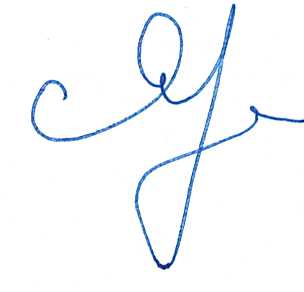 Chris Jastrebski, M.Sc., R.P.Bio.Biologist, Lead Consultant867.668.6386chris@elr.caDateTimeHL - Hudgeon LakeHLB - Hudgeon Lake Alternate (While Diversion Active)CC1 - Clinton Creek Compliance point Downstream of ConstructionCC2 - Clinton Creek Upstream of Wolverine CreekWC - Wolverine Creek Upstream of Clinton CreekCC3 – Clinton Creek Downstream of Wolverine CreekClinton Creek Downstream of Construction – Alternate SitesClinton Creek Downstream of Construction – Alternate SitesDateTimeHL - Hudgeon LakeHLB - Hudgeon Lake Alternate (While Diversion Active)CC1 - Clinton Creek Compliance point Downstream of ConstructionCC2 - Clinton Creek Upstream of Wolverine CreekWC - Wolverine Creek Upstream of Clinton CreekCC3 – Clinton Creek Downstream of Wolverine CreekCentre of streamNorth side of stream10-Aug-158:100.50.20.092.431.0110-Aug-1514:305.362310-Aug-1514:4513.2611.311.3510-Aug-1515:0014.724.710-Aug-1515:250.930.970.7910-Aug-1516:100.8211-Aug-157:401.880.331.0612.96.0312-Aug-158:220.620.480.6512.053.7413-Aug-159:560.990.780.67.541.5914-Aug-159:370.520.430.639.011.8715-Aug-158:040.490.470.436.332.6816-Aug-158:150.660.230.335.012.1316-Aug-159:5610.27.3416-Aug-1510:001.211.2116-Aug-1510:1533.723.116-Aug-1510:301.481.0416-Aug-1510:450.930.7517-Aug-157:471.680.672.0320.412.5218-Aug-157:350.360.430.7127.714.819-Aug-157:400.422.572.3423.311.1919-Aug-158:2014.919-Aug-158:3021.219-Aug-158:4317.119-Aug-158:5623.519-Aug-159:101.6920-Aug-1510:551.722.813.1119.37.8820-Aug-157:552.2820-Aug-158:2022.320-Aug-158:5117.120-Aug-159:3033.820-Aug-1510.048.6520-Aug-1510:413.8721-Aug-159:3016.23.928.0511.27.9821-Aug-159:302.8922-Aug-158:352.422.231.999.332.623-Aug-158:081.291.271.246.681.6724-Aug-158:082.032.472.3912.453.2325-Aug-157:501.82.241.769.681.9726-Aug-158:292.763.363.3720.49.9227-Aug-157:571.974.894.833.612.527-Aug-159:084.4527-Aug-159:1860.127-Aug-159:2812.927-Aug-159:389.2427-Aug-159:4823.827-Aug-159:546527-Aug-1510:0527.227-Aug-1510:2011.127-Aug-1511:156.3928-Aug-157:504.294.75.7524.49.9929-Aug-157:423.834.94.8815.16.1330-Aug-159:3211.635.545.8711.316.331-Aug-158:554.835.364.717.584.7401-Sep-157:516.233.933.667.374.3802-Sep-1510:063.74.934.526.84.0603-Sep-157:593.683.633.055.083.4104-Sep-1511:012.993.793.0153.6105-Sep-158:123.052.973.15.662.9606-Sep-157:582.512.942.244.642.8207-Sep-157:592.582.712.354.832.8808-Sep-158:282.282.432.653.782.309-Sep-1511:132.051.6323.511.9610-Sep-158:392.041.821.153.431.4511-Sep-158:191.461.61.243.731.8212-Sep-158:541.322.061.924.192.0813-Sep-157:481.112.260.863.781.2514-Sep-1511:370.950.930.654.361.8915-Sep-1513:541.011.380.966.742.8916-Sep-1515:201.10.970.886.522.4217-Sep-158:241.220.70.636.211.4618-Sep-158:092.810.970.624.51.4219-Sep-158:460.590.530.684.111.620-Sep-158:190.550.481.392.880.8421-Sep-1511:560.80.910.693.411.8122-Sep-159:540.790.780.623.321.123-Sep-1517:050.860.980.563.341.5124-Sep-159:042.112.830.763.041.8525-Sep-158:270.460.750.533.231.07